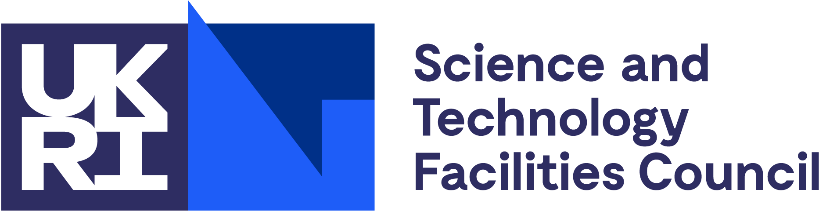 Industrial CASE and CASE Plus Studentship Competition 2022Case for Support FormPlease ensure that you have read the Guidance for Applicants before completing theform.ACADEMIC RESEARCH ORGANISATION DETAILSNON-ACADEMIC PARTNER/COMPANY NAMETHE PROJECT
Project Title 1.2 	Proposed Project Details (Up to 2500 characters including spaces) 1.3	Impact Summary (Up to 1500 characters including spaces)2.   ACADEMIC RESEARCH ENVIRONMENT, TRAINING AND SUPPORT (Up to 1500 characters including spaces) 3.   	NON-ACADEMIC RESEARCH ENVIRONMENT, TRAINING AND SUPPORT (Up to 2500 characters including spaces) MANAGEMENT & MONITORING4.1 	Academic Supervisors4.2 	Non-Academic Partner Supervisors4.3 	Management and monitoring (Up to 2000 characters including spaces)THE COLLABORATION  (Up to 4000 characters including spaces)  Name of academic lead (grant holder)OrganisationDepartmentResearch OrganisationSupervisorMain Supervisor?Title Name SurnameResearch OrganisationSupervisorMain Supervisor?Title Name SurnamePartner OrganisationSupervisorMain SupervisorTitle Name SurnamePartner OrganisationSupervisorMain SupervisorTitle Name Surname